Модифицированное пособие «Живые звуки» предназначено для работы с детьми старшего дошкольного возраста и направлено на профилактику дисграфий и дислексий. В основе работы по данному пособию лежит формирование навыков звукового и слогового анализа и синтеза.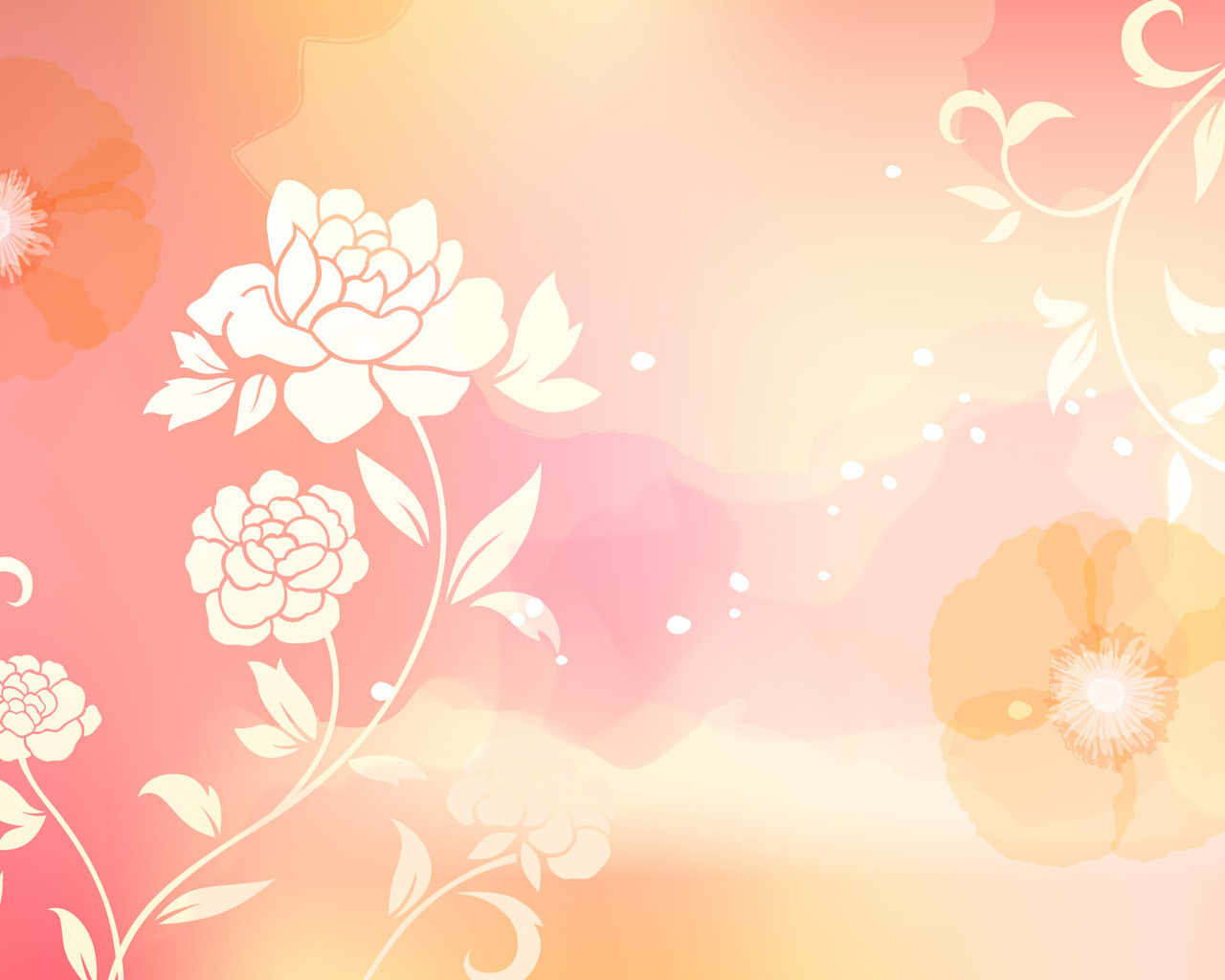 Пособие «Живые звуки» даёт возможность:познакомить детей с гласными звуками, или закрепить знание гласных звуков;формировать понятие «гласный звук»;развивать зрительное и слуховое внимание;развивать и корригировать фонематический слух;познакомить детей с гласными буквами, или закрепить зрительные образы гласных букв;проводить работу по формированию и дифференциации понятий «звук – буква»;формировать понятие «согласный звук»;познакомить дошкольников с йотированными гласными буквами;развивать общие речевые навыки детей.  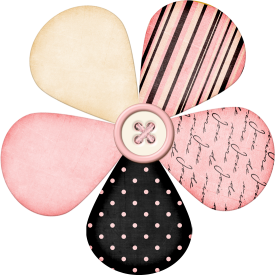 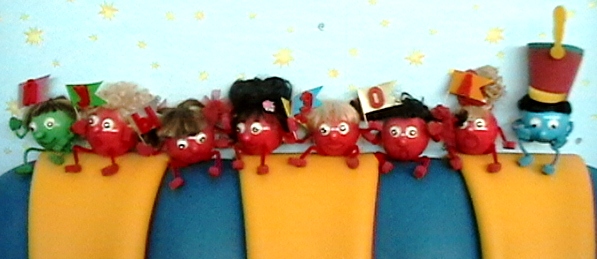 